مقدمة بحث عن اليوم الوطني السعوديإنّ اليوم أو العيد الوطني في كافة دول العالم منبع من منابع الفخر والكرامة، ودليل من أدلة انتماء الشعب إلى الوطن وتمسكه بترابه الغالي، قد يقابل هذا اليوم ذكرى الاستقلال كما يمكن أن يقابله أيضاً ذكرى الاعتراف بالسيادة، أما العيد الوطني السعودي فيقابله ذكرى إعلان الوحدة بين كافّة الممالك المتناثرة في صحراء العرب تحت راية لا إله إلا الله، لقد كانت وحدةً باهظة الثمن تطلّبت على مدى ما يزيد عن 30 سنة ثُلّة من المجازفات والتضحيات، لذا يلاحظ أنّ حبّ الوطن والتطلّع لرفعته وعلو شأنه من الأولويّات في فكر كل سعودي والاحتفال باليوم الوطني من أدلّة ذلك.بحث عن اليوم الوطني السعوديفيما يلي يتاح بحث كامل الفقرات يتم خلاله التعريف باليوم الوطني السّعودي وتمييزه عن يوم التأسيس الذي يوازيه بالفخر لكن الذكرى التي ترتبط به مختلفة تماماً من حيث الموعد والمضمون، كما يسلط الضوء به على قصة اليوم الوطني وفعاليات الاحتفال به:ما هو اليوم الوطني السعودياليوم الوطني للسّعودية هو يوم عطلة عامّة يُحتفل خلاله بمناسبة إعلان توحيد أرجاء المملكة العربية السعودية منذ 23 سبتمبر / أيلول 1932 مـ، وقد تزامن الإعلان مع تغيير اسم البلاد من مملكة الحجاز ونجد وتوابعهما إلى اسمها الحالة، تنفيذاً للمرسوم الملكي الصادر عن الراحل عبد العزيز آل سعود، ويعد واحداً من المناسبات الوطنية غير الدينية التي درج السعوديين على الاحتفال بها إلى جانب يوم العلم ويوم التأسيس.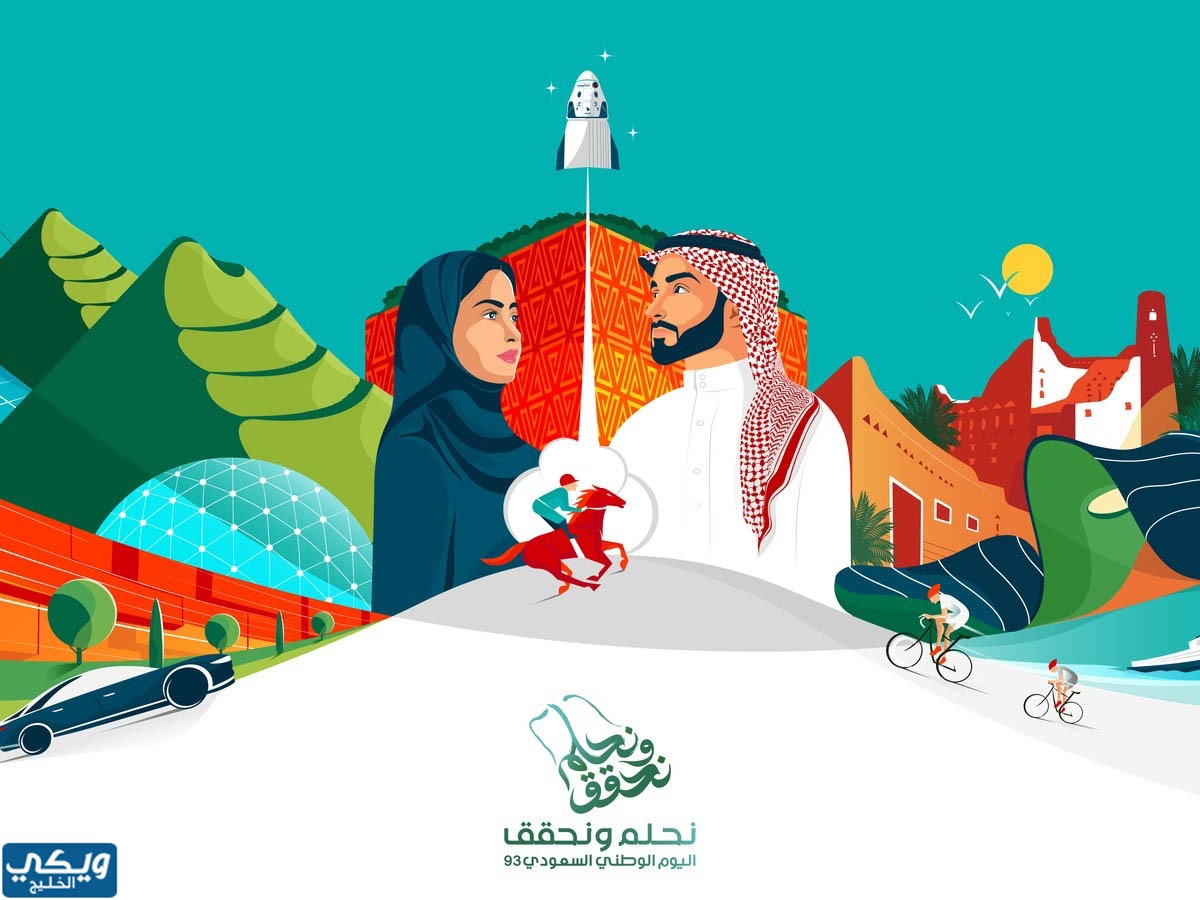 الفرق بين اليوم الوطني ويوم التأسيسيختلف اليوم الوطني عن يوم التأسيس من عدّة جوانب والتي يمكن تلخيصها بالآتي:اليوم الوطني السعودي: هو يوم إعلان التوحيد بين كافة ممالك الصحراء في العام 1932 مـ باسم المملكة العربية السعودية.يوم التأسيس السعودي: وهو اليوم الذي قامت به اول مملكة في صحراء شبه الجزيرة العربية منذ فبراير سنة 1727 بعهد الإمام محمد بن سعود، حيث تأسست الدولة السعودية الأولى، ودامت قرابة الـ 9 عقود.قصة اليوم الوطني السعوديتعود بذور القصة إلى قرابة الفرن وربع في عمق تاريخ المنطقة، وتحديداً من 5 شوّال 1319 هـ الموافق لـ 15 يناير 1902 مـ، وهو اليوم الذي استعاد به الملك عبد العزيز حكم مدينة الرياض المسلوب من قبل آل الرشيد بعد خطة محكمة من شاب يافع تشوبه الحكمة والطموح للتأسيس لدول الإسلام، ومنذ لك التاريخ انطلق الفكر الثوري والمساعي إلى توحيد الممالك المتناثرة في الشتات، استمرت المعارك 30 سنة ونيّف حتى كان الـ 23 من سبتمبر 1932 م ليعلن به التوحيد كمسك الختام لمسيرة التضحيات والبسالة.متى احتفل باليوم الوطني السعودي لأول مرةاحتفل السعوديون لأول مرة باليوم الوطني في العام 2005 مـ بعهد الملك عبد الله بن عبد العزيز الذي أقرّ مرسوم ملكي جعل بموجبه هذا اليوم عطلة رسمية يخصص للاحتفال بمناسبة اليوم الوطني في كافة قطاعات الدولة حكومية كانت أو غير حكومية، علماً أن الملك فيصل بن عبد العزيز كان أوّل من لمّح لضرورة الاحتفال بهذا اليوم بشكل رسمي ووفقاً للتقويم الميلادي لتثبيت موعده، وذلك عبر المرسوم الصادر بتاريخ 21 أغسطس / آب سنة 1965 مـ.فعاليات الاحتفال باليوم الوطني السعودييتميز الاحتفال باليوم الوطني السّعودي وبقية الاحتفالات الوطنية الأخرى كيوم التأسيس بإقامة المهرجانات الكلاسيكية التي يعود بها الشعب إلى الأزياء و الفولكلور السعودي بشكل ملموس، وتقام الأنشطة الاجتماعية والثقافية المنوعة في كافة المدن الرئيسة، فضلاً عن الحفلات الفنية والمعارض التي تشهد تنوعاً مناسباً لكافة الأعمار والأجناس من السعوديين المشاركين باحتفالات هذا اليوم، كما تساهم عدّة جهات أمنية وعسكرية في الاحتفالات فيتم تنفيذ طلعات جوية استعراضية وعروض الليزر والألعاب النارية، زغيرها الكثير من الابتكارات.كم يوم وطني للسعوديهفي العام الجاري 2023 سيتم الاحتفال بالذكرى 93 لليوم الوطني السعودي، حيث مرت 92 ذكرى سابقة منذ 23 سبتمبر ايلول 1932 - حتى سبتمبر / أيلول 2022، توزعت جميعها في عهد الملوك السبعة للملكة العربية السعودية، كما في الآتي:21 يوم وطني بعهد الملك عبد العزيز منذ 1932 حتى 1952 مـ.11 يوم وطني بعهد كلاً من الملك سعود وخلفه فيصل بين عامي 1953 حتى 1974 مـ.7 أيام وطنية بعهد الملك خالد منذ 1975 حتى 1981 مـ.23 يوم وطني بعهد الملك فهد منذ 1982 حتى 2004 مـ.10 أيام وطنية بعهد الملك عبد الله منذ 2005 حتى 2014 مـ.8 أيام وطنية بعهد الملك سلمان منذ 2015 - .أحداث ومناسبات تزامنت مع اليوم الوطني السعوديتوجد عدة من مكرمات وأحداث دينية تزامنت مع الأيام الوطنيّة والي يذكر في الآتي أبرزه:في 23 سبتمبر 2005 صدر مرسوم ملكي من الملك عبد الله بجعل ايوم الوطني عطلة رسمية يتم الاحتفال بها، وبذور الفكرة كانت بعهد الملك فيصل الذي اقترح ذلك قبل 30 عام.في 23 سبتمبر 2009 افتتحت جامعة الملك عبد الله للعلوم التقنية "كاوست".في 23 سبتمبر 2014 دُشنت سارية العلم الوطني السعودي بجدة كأطول سارية بالعالم.في 23 سبتمبر 2009 صادف الـ 9 من ذي الحجة "يوم عرفة".في 23 سبتمبر 2017 افتتحت شركة طيران أديل أول رحلة لها بالمملكة.شعارات اليوم الوطني السعوديمنذ بدء الاحتفال باليوم الوطني بدأت الهيئة العامة للترفيه في الملكة بإطلاق شعارات وهويات بصرية تتضمنها خاصة باليوم الوطني، كما أتاحت لها موقع رسمي تبث فيه نشرات توعوية بتاريخ المملكة وتاريخ الاتحاد، أما الشعارات فهي: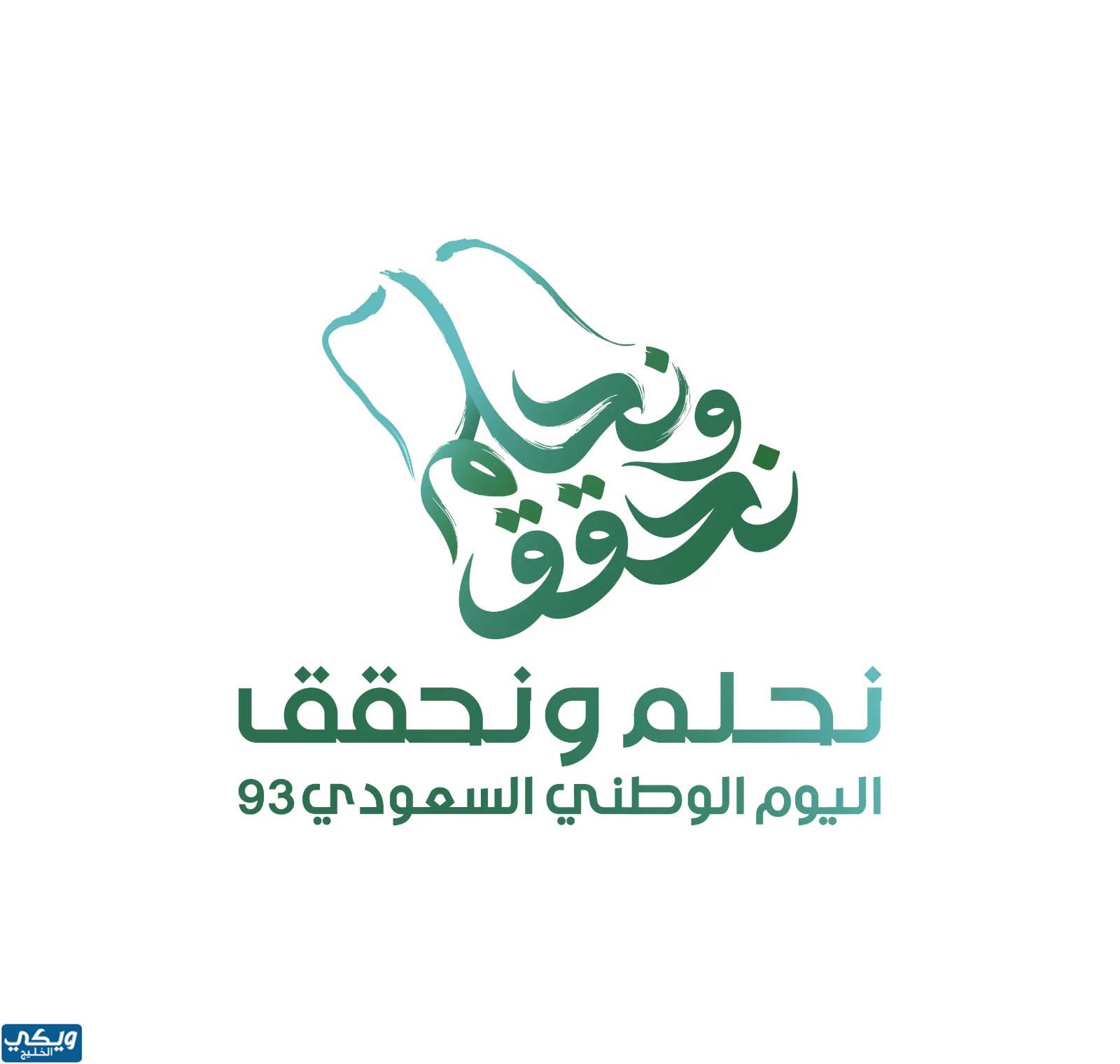 خاتمة بحث عن اليوم الوطني السعوديوبهذا القدر من المعلومات عن تاريخ السعودية المعاصر يكون الختام لبحثنا؛ الذي أقدمنا بفقراته على تعريف المناسبة وتاريخها التليد، كما تم التعرف على المكرمات التي أعلنت بالأيام الوطنية الثمانية الأخيرة، فضلاً عن مطالعة شعارات اليوم الوطني التي تحاكي واقع الأمة.اليوم الوطني مع العامالشعار85 - 2015وطني هويتي86 - 2016دام عزك يا وطن87 - 2017رؤية وطن88 - 2018للمجد وللعلياء89 ، 90 بالأعوام 2019 ،2020همة حتى القمة91 ، 92 بالأعوام 2021 – 2022هي لنا دار93 - 2023نحلم ونحقق